   Homan Happenings  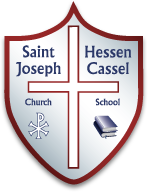 Mr. Homan’s 5th Grade Classroom   Homan Happenings  Mr. Homan’s 5th Grade ClassroomWhat we are learning:Reading:  This week’s stories have more of a science theme.  Our main story “Beyond the Horizon” is a nonfiction article about how we help protect our environment. We will explore some of the very things we are learning about in our science book.  The ozone layer keeps us safe from the sun’s ultraviolet rays.  We will also continue to look at facts and opinions.  This is an important skill.Religion:   We continue to read and learn about the Sacrament of Reconciliation.  Students will have an open book test on chapter 15 this Wednesday.  We will then begin to read in chapter 16 about how we celebrate this sacrament.  Students will be able to meet with Father on Friday, December 15th for confession.Math:  We continue to explore more with fractions.  We will look at how to subtract mixed numbers and borrow.  This may be confusing since we don’t just carry over ten like regular whole numbers.Grammar:    We begin to explore prepositions this week.  I also want to do more work with possessive nouns and direct objects as this was an issue for a few students last week.